MEMORIA FINALGrado de consecución de los objetivos, logros más significativos en el aula y centro tras la transferencia de lo aprendido.El grado de consecución del los objetivos planteados ha sido positivo, puesto que hemos aprendido a programar por competencias claves y por lo tanto a utilizar esas competencias en nuestros trabajo diario.Hemos reflexionado e investigado sobre las competencias claves y la elaboración de las UDIS, ya que éstas integran conocimientos, habilidades, destrezas y actitudes con el fin de lograr la realización adecuada de tareas que favorezcan el trabajo por competencias.Con respecto a los logros más significativos, puedo decir que con la puesta en marcha de este curso, hemos conseguido un  trabajo  coordinado y participativo tanto  de los compañeros/as  del centro como de los propios alumnos/as:  nos hemos coordinado para realizar las actividades, hemos colaborado para la realización del proyecto, hemos hecho una puesta en común de lo realizado… Productos, evidencia de aprendizaje que se ha generado.Todo el centro ha realizado una UDI sobre Marbella, donde cada curso ha profundizado una época y luego la han expuesto al resto de compañeros/as. Los niños/as han investigado, reflexionado, creado , buscado información, han compartido con otros compañeros/as …por lo que el resultado ha sido un aprendizaje activo, lúdico, motivador,  participativo  y sobre todo  muy enriquecedor para todos/as.Concretamente en Educación Infantil hemos trabajado la época de la prehistoria y hemos llevado a los alumnos/as a ese mundo de forma lúdica y dinámica, donde los niños y niñas se han convertido en seres de la prehistoria y han aprendido, entre otras cosas, a realizar pinturas rupestres, a explorar cómo cazaban y de qué se alimentaban, han conocido donde vivían, las ropas que llevaban  y algunos descubrimientos como el fuego. 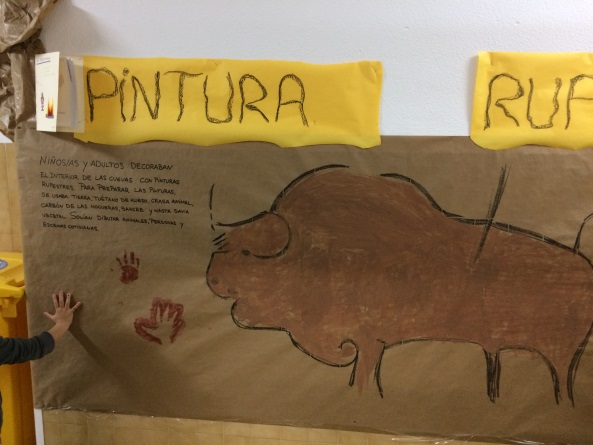 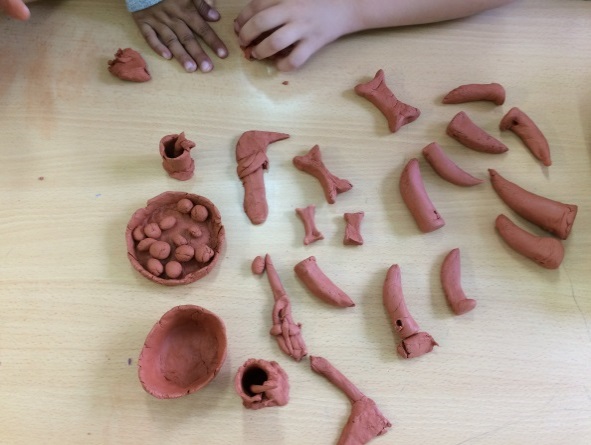 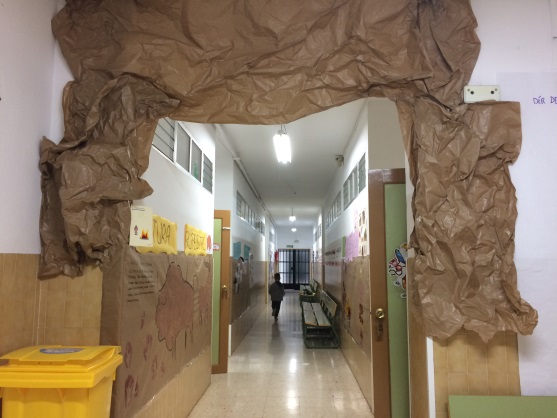 Dificultades encontradas.Simplemente destacar que al principio me costó  un poco meterme en  Seneca para plasmar la UDI.Oportunidades de mejora.Destacar  que ésta forma de enseñar debería ser, no una carga extra a nuestro trabajo, sino llegar a trabajar de esta forma todos los contenidos educativos. 